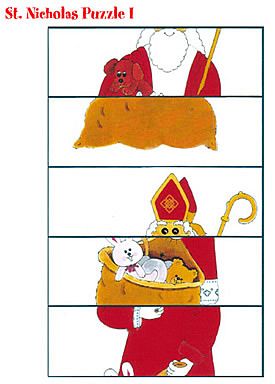 https://www.pinterest.com/pin/571464640191570414/ ideje o miklavžu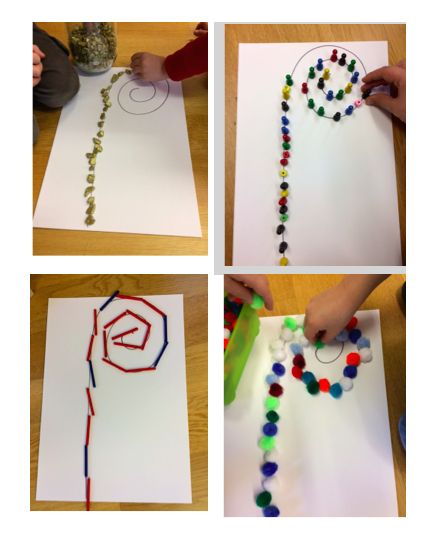 https://www.pinterest.com/pin/424745808600300129/ zgoraj  miklavža daste v prozorno mapo in ustvarjate z brivsko peno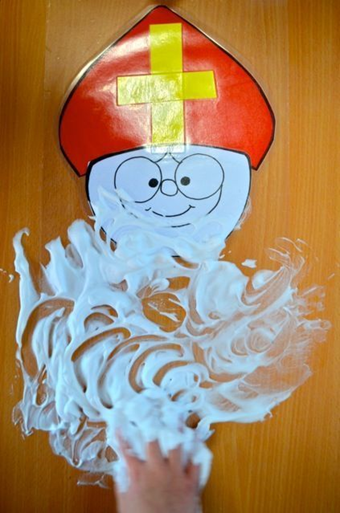 (1408) Pinterest  pobarvanke, naloge tema Miklavž  postavljajo se bele penice 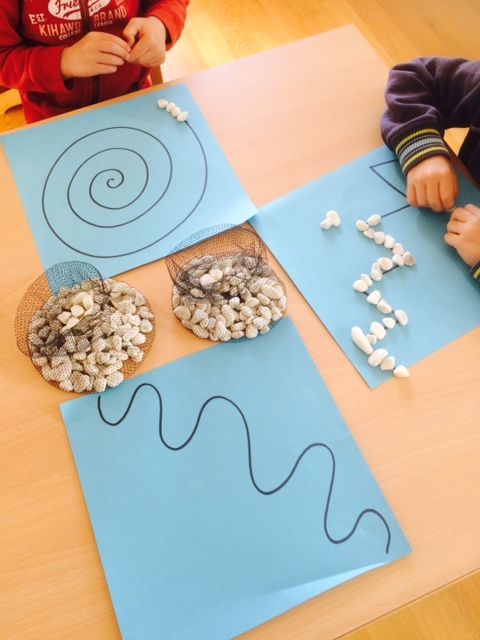  obešanje »božičnih« nogavičk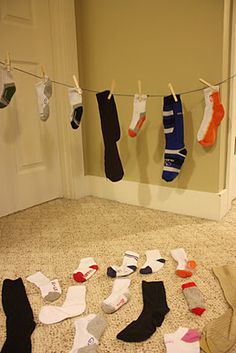 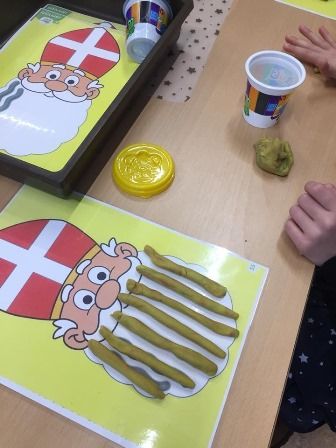 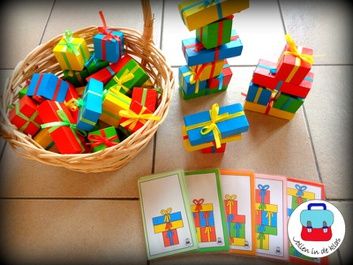 (1408) Pinterest  naloge na temo daril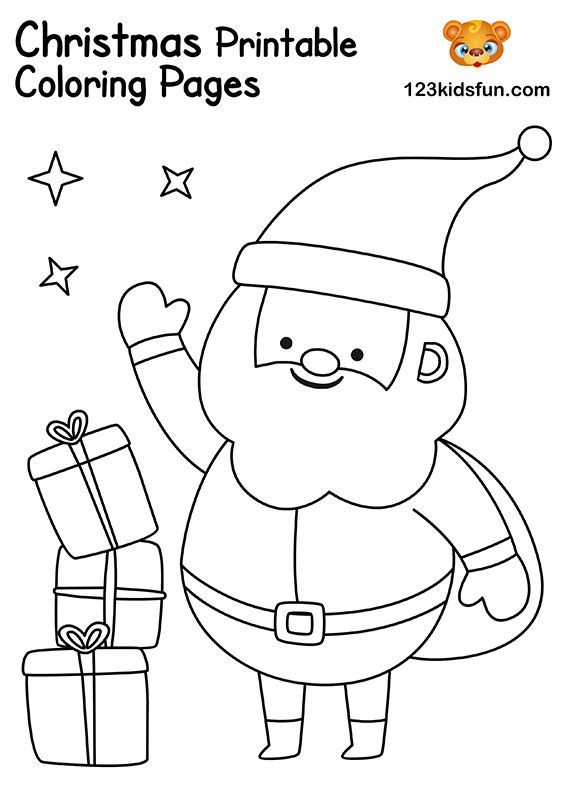 (1418) Pinterest enostavne pobarvanke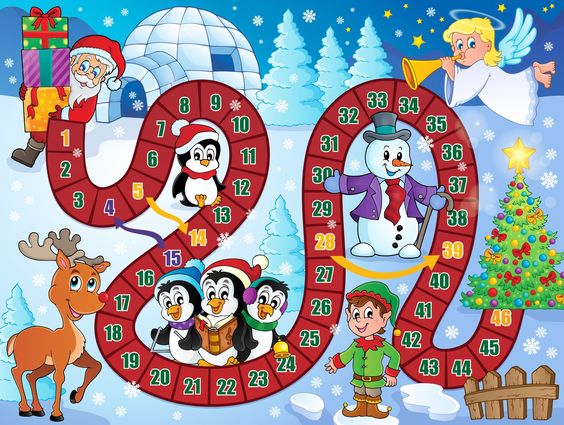 https://www.pinterest.com/pin/47076758587849067/  družabne igre